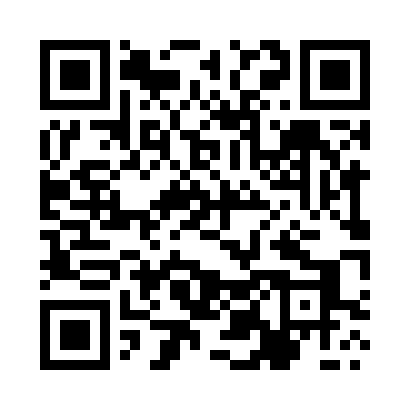 Prayer times for Brusiny, PolandMon 1 Apr 2024 - Tue 30 Apr 2024High Latitude Method: Angle Based RulePrayer Calculation Method: Muslim World LeagueAsar Calculation Method: HanafiPrayer times provided by https://www.salahtimes.comDateDayFajrSunriseDhuhrAsrMaghribIsha1Mon4:086:1512:465:127:199:172Tue4:056:1212:465:137:209:203Wed4:026:1012:455:157:229:224Thu3:596:0712:455:167:249:255Fri3:556:0512:455:177:269:276Sat3:526:0212:455:197:289:307Sun3:496:0012:445:207:309:328Mon3:465:5812:445:217:319:359Tue3:425:5512:445:237:339:3810Wed3:395:5312:445:247:359:4111Thu3:365:5112:435:257:379:4312Fri3:325:4812:435:277:399:4613Sat3:295:4612:435:287:419:4914Sun3:255:4412:435:297:439:5215Mon3:225:4112:425:307:449:5516Tue3:185:3912:425:327:469:5817Wed3:145:3712:425:337:4810:0118Thu3:115:3412:425:347:5010:0419Fri3:075:3212:415:357:5210:0720Sat3:035:3012:415:367:5410:1021Sun2:595:2812:415:387:5510:1322Mon2:555:2512:415:397:5710:1723Tue2:515:2312:415:407:5910:2024Wed2:475:2112:405:418:0110:2325Thu2:435:1912:405:428:0310:2726Fri2:395:1712:405:438:0510:3027Sat2:355:1412:405:458:0610:3428Sun2:315:1212:405:468:0810:3829Mon2:285:1012:405:478:1010:4130Tue2:275:0812:405:488:1210:44